INDICAÇÃO Nº 8053/2017Indica ao Poder Executivo Municipal a possibilidade de instalação de um elevador e construção de rampas de acessibilidade no Museu da Imigração situado na Rua João Lino, nº 371, Centro.Excelentíssimo Senhor Prefeito Municipal, Nos termos do Art. 108 do Regimento Interno desta Casa de Leis, dirijo-me a Vossa Excelência para sugerir ao   Setor competente a   instalação de um elevador e construção de rampas no Museu da Imigração situado na Rua João Lino, nº 371, Centro, neste município. Justificativa:Fomos procurados por moradores solicitando a instalação de elevador para acesso ao segundo piso do Museu da Imigração bem como a construção de rampas para cadeirantes e pessoas com mobilidade reduzidas na Rua João Lino.Estas modificações vão permitir que pessoas com deficiência em locomoção e com mobilidade reduzida possam visitar o acervo histórico e cultural de nossa cidade.Plenário “Dr. Tancredo Neves”, em 20 de outubro de 2.017.Germina Dottori-Vereadora PV-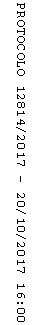 